Использование ИКТ для организации деятельности педагога ДО: опыт, проблемы, перспективыСоциально-экономические изменения в России привели к необходимости модернизации многих социальных институтов, и в первую очередь системы образования. Новые задачи, поставленные сегодня перед образованием, сформулированы и представлены в законе “Об образовании Российской Федерации” и образовательном стандарте нового поколения.Информатизация образования в России – один из важнейших механизмов, затрагивающих все основные направления модернизации образовательной системы. Ее основная задача – эффективное использование следующих важнейших преимуществ информационно-коммуникационных технологий:возможность организации процесса познания, поддерживающего деятельностный подход к учебному процессу;индивидуализация учебного процесса при сохранении его целостности;создание эффективной системы управления информационно-методическим обеспечением образования.Ключевыми направлениями процесса информатизации ДОУ являются:1. Организационное:модернизация методической службы;совершенствование материально – технической базы;создание определенной информационной среды.2. Педагогическое:повышение ИКТ – компетентности педагогов ДОУ;внедрение ИКТ в образовательное пространство.В соответствии с законом “Об образовании в Российской Федерации” дошкольное образование является одним из уровней общего образования.. Компьютеризация школьного образования имеет довольно длительную историю (около 20 лет), но в детском саду такого распространения компьютера еще не наблюдается. При этом невозможно представить работу педагога  без использования информационных ресурсов. Использование ИКТ дает возможность обогатить, качественно обновить воспитательно-образовательный процесс в ДОУ и повысить его эффективность.Области применения ИКТ педагогами ДОУ1. Ведение документации.В процессе образовательной деятельности  составляются  и оформляются  календарные и перспективные планы, готовится  материал для оформления родительского уголка, проводится  диагностика и оформляются  результаты как в печатном, так и в электронном виде..2. Методическая работа, повышение квалификации педагога.В информационном обществе сетевые электронные ресурсы – это наиболее удобный, быстрый и современный способ распространения новых методических идей и дидактических пособий, доступный методистам и педагогам независимо от места их проживания. Информационно-методическая поддержка в виде электронных ресурсов может быть использована во время подготовки педагога к занятиям, для изучения новых методик, при подборе наглядных пособий к занятию.Бесспорно важно использование ИКТ технологий и для ведения документации и для более эффективного ведения методической работы и для повышения уровня квалификации педагога, но основным в работе педагога ДОУ является ведение воспитательно-образовательного процесса.3. Воспитательно-образовательный процесс.Воспитательно-образовательнй процесс включает в себя:организацию непосредственной образовательной деятельности воспитанника,организацию совместной развивающей деятельности педагога и детей,реализацию проектов,создание развивающей среды (игр, пособий, дидактических материалов).У детей дошкольного возраста преобладает наглядно-образное мышление. Главным принципом при организации деятельности детей этого возраста является принцип наглядности. Использование разнообразного иллюстративного материала, как статичного, так и динамического позволяет  быстрее достичь намеченной цели во время непосредственной образовательной деятельности и совместной деятельности с детьми. Использование Internet-ресурсов позволяет сделать образовательный процесс информационно емким, зрелищным и комфортным.Занятий с использованием ИКТ.. 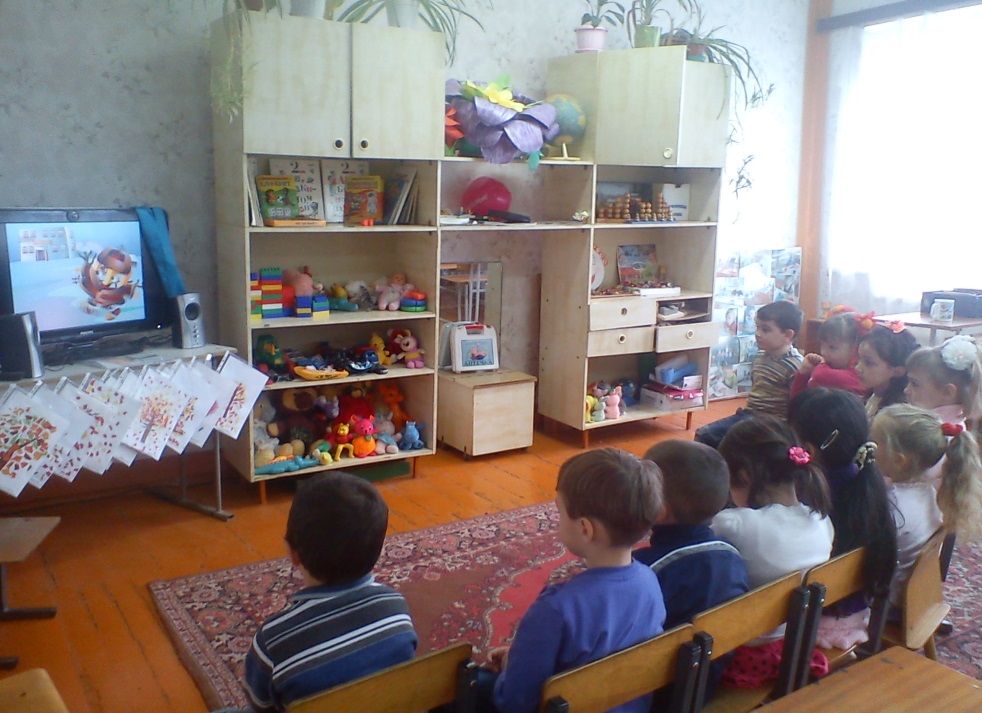 На таком занятии используется только один компьютер в качестве “электронной доски”. На этапе подготовки анализируются электронные и информационные ресурсы, отбирается необходимый материал для урока. Иногда бывает очень сложно подобрать необходимые материалы для объяснения темы занятия, поэтому создаются презентационные материалы с помощью программы PowerPoint или других мультимедийных программ.Для проведения таких занятий используется один персональный компьютер (ноутбук), мультимедийный проектор, колонки, экран.Использование мультимедийной презентаций позволяет сделать занятие эмоционально окрашенными, интересными, являются прекрасным наглядным пособием и демонстрационным материалом, что способствует хорошей результативности занятия.С помощью мультимедийных презентаций разучиваются с детьми комплексы зрительных гимнастик, упражнений для снятия зрительного утомления.Мультимедийные презентации позволяют представить обучающий и развивающий материал как систему ярких опорных образов, наполненных исчерпывающей структурированной информацией в алгоритмическом порядке. В этом случае задействуются различные каналы восприятия, что позволяет заложить информацию не только в фактографическом, но и ассоциативном виде в память детей.Цель такого представления развивающей и обучающей информации – формирование у малышей системы мыслеобразов. Подача материала в виде мультимедийной презентации сокращает время обучения, высвобождает ресурсы здоровья детей.Использование на занятиях мультимедийных презентаций позволяет построить учебно-воспитательный процесс на основе психологически корректных режимов функционирования внимания, памяти, мыследеятельности, гуманизации содержания обучения и педагогических взаимодействий, реконструкции процесса обучения и развития с позиций целостности.Основа любой современной презентации – облегчение процесса зрительного восприятия и запоминания информации с помощью ярких образов. Формы и место использование презентации на занятии зависят от содержания этого занятия и цели, которую ставит педагог.Применение компьютерных слайдовых презентаций в процессе обучения детей имеет следующие достоинства:Осуществление полисенсорного восприятия материала;Возможность демонстрации различных объектов с помощью мультимедийного проектора и проекционного экрана в многократно увеличенном виде;Объединение аудио-, видео- и анимационных эффектов в единую презентацию способствует компенсации объема информации, получаемого детьми из учебной литературы;Возможность демонстрации объектов более доступных для восприятия сохранной сенсорной системе;Активизация зрительных функций, глазомерных возможностей ребенка;Компьютерные презентационные слайд-фильмы удобно использовать для вывода информации в виде распечаток крупным шрифтом на принтере в качестве раздаточного материала для занятий с дошкольниками.Использование мультимедийных презентаций позволяют сделать занятия эмоционально окрашенными, привлекательными вызывают у ребенка живой интерес, являются прекрасным наглядным пособием и демонстрационным материалом, что способствует хорошей результативности занятия. Например, использование презентаций на занятиях по математике, музыке, ознакомлении с окружающем миром обеспечивает активность детей при рассматривании, обследовании и зрительном выделении ими признаков и свойств предметов, формируются способы зрительного восприятии, обследования, выделения в предметном мире качественных, количественных и пространственно-временных признаков и свойств, развиваются зрительное внимание и зрительная память.Использование ИКТ не предусматривает обучение детей основам информатики и вычислительной техники.Важным правилом при организации таких занятий является периодичность их проведения. Занятия должны проводится 1-2 раза в неделю в зависимости от возраста детей по 10-15 минут непосредственной деятельности за ПК.Внедрение информационных технологий имеют преимущества перед традиционными средствами обучения:1. ИКТ даёт возможность расширения использования электронных средств обучения, так как они передают информацию быстрее.2. Движения, звук, мультипликация надолго привлекает внимание детей и способствует повышению у них интереса к изучаемому материалу. Высокая динамика занятия способствует эффективному усвоению материала, развитию памяти, воображения, творчества детей.3. Обеспечивает наглядность, которая способствует восприятию и лучшему запоминанию материала, что очень важно, учитывая наглядно-образное мышление детей дошкольного возраста. При этом включаются три вида памяти: зрительная, слуховая, моторная.4. Слайд-шоу и видеофрагменты позволяет показать те моменты из окружающего мира, наблюдение которых вызывает затруднения: например, рост цветка, вращение планет вокруг Солнца, движение волн, вот идёт дождь.5. Также можно смоделировать такие жизненные ситуации, которые нельзя или сложно показать и увидеть в повседневной жизни (например, воспроизведение звуков природы; работу транспорта и т.д.).6. ИКТ – это дополнительные возможности работы с детьми, имеющими ограниченные возможности.При всех неизменных плюсах использования ИКТ в дошкольном образовании возникают и следующие проблемы:1. Защита здоровья ребенка.Признавая, что компьютер – новое мощное средство для развития детей, необходимо помнить заповедь “НЕ НАВРЕДИ!”. Использование ИКТ в дошкольных учреждениях требует тщательной организации как самих занятий, так и всего режима в целом в соответствии с возрастом детей и требованиями Санитарных правил.При работе компьютеров и интерактивного оборудования в помещении создаются специфические условия: уменьшаются влажность, повышается температура воздуха, увеличивается количество тяжелых ионов, возрастает электростатическое напряжение в зоне рук детей. Напряженность электростатического поля усиливается при отделке кабинета полимерными материалами. Пол должен иметь антистатическое покрытие, а использование ковров и ковровых изделий не допускается.Для поддержания оптимального микроклимата, предупреждения накопления статического электричества и ухудшения химического и ионного состава воздуха необходимо: проветривание кабинета до и после занятий, влажная уборка до и после занятий. Занятия со старшими дошкольниками проводим один раз в неделю по подгруппам. В своей работе педагог должен обязательно использовать комплексы упражнений для глаз.2. Недостаточная ИКТ – компетентность педагога.Педагог не только должен в совершенстве знать содержание всех компьютерных программ, их операционную характеристику, интерфейс пользователя каждой программы (специфику технических правил действия с каждой из них), но и разбираться в технических характеристиках оборудования, уметь работать в основных прикладных программах, мультимедийных программах и сети Internet.Если коллективу ДО удастся решить эти проблемы, то ИКТ-технологии станут большим помощником.Использование информационных технологий помогает повысить мотивацию обучения детей и приводит к целому ряду положительных следствий:обогащение детей знаниями в их образно-понятийной целостности и эмоциональной окрашенности;облегчение процесса усвоения материала дошкольниками;возбуждение живого интереса к предмету познания;расширение общего кругозора детей;возрастание уровня использования наглядности на занятии;повышение производительности труда педагога.Бесспорно, что в современном образовании компьютер не решает всех проблем, он остается всего лишь многофункциональным техническим средством обучения. Не менее важны и современные педагогические технологии и инновации в процессе обучения, которые позволяют не просто “вложить” в каждого ребенка некий запас знаний, но, в первую очередь, создать условия для проявления его познавательной активности. Информационные технологии, в совокупности с правильно подобранными (или спроектированными) технологиями обучения, создают необходимый уровень качества, вариативности, дифференциации и индивидуализации обучения и воспитания.Итак, использование средств информационных технологий позволит сделать процесс обучения и развития детей достаточно простым и эффективным, освободит от рутинной ручной работы, откроет новые возможности раннего образования.Информатизация образования открывает педагогам новые возможности для широкого внедрения в педагогическую практику новых методических разработок, направленных на интенсификацию и реализацию инновационных идей воспитательного, образовательного и коррекционного процессов. В последнее время информационно-коммуникационные технологии (ИКТ) – хороший помощник педагогам в организации воспитательно-образовательной и коррекционной работы.Использование информационных технологий в образовании дает возможность существенно обогатить, качественно обновить воспитательно-образовательный процесс в ДО и повысить его эффективность.Список использованной литературыУправление инновационными процессами в ДОУ. – М., Сфера, 2008.Горвиц Ю., Поздняк Л. Кому работать с компьютером в детском саду. Дошкольное воспитание, 1991 г., № 5.Калинина Т.В. Управление ДОУ. “Новые информационные технологии в дошкольном детстве”. М, Сфера, 2008.Ксензова Г.Ю. Перспективные школьные технологии: учебно-методическое пособие. - М.: Педагогическое общество России, 2000.Моторин В. "Воспитательные возможности компьютерных игр". Дошкольное воспитание, 2000 г., № 11.Новоселова С.Л. Компьютерный мир дошкольника. М.: Новая школа, 1997.